附件3江苏省科协60周年文创产品简介江苏省科协成立60周年的科创产品包括U盘、书签、鼠标。产品设计体现了江苏科技特色，并具有未来科技感。定价280元/套联系人：陈庆大 025-86646009 13813389435包装盒翻盖式包装盒，有金色腰封。烫金字突显质感。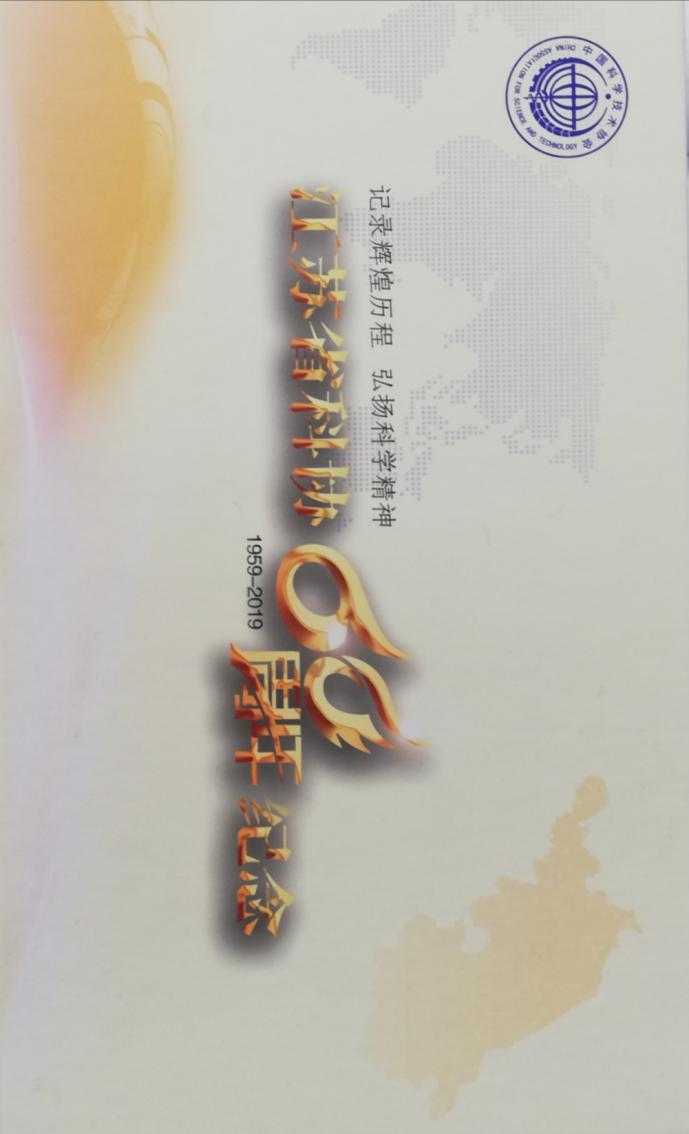 书签书签为金属材质，采用浮雕技术，刻有“60周年”字样。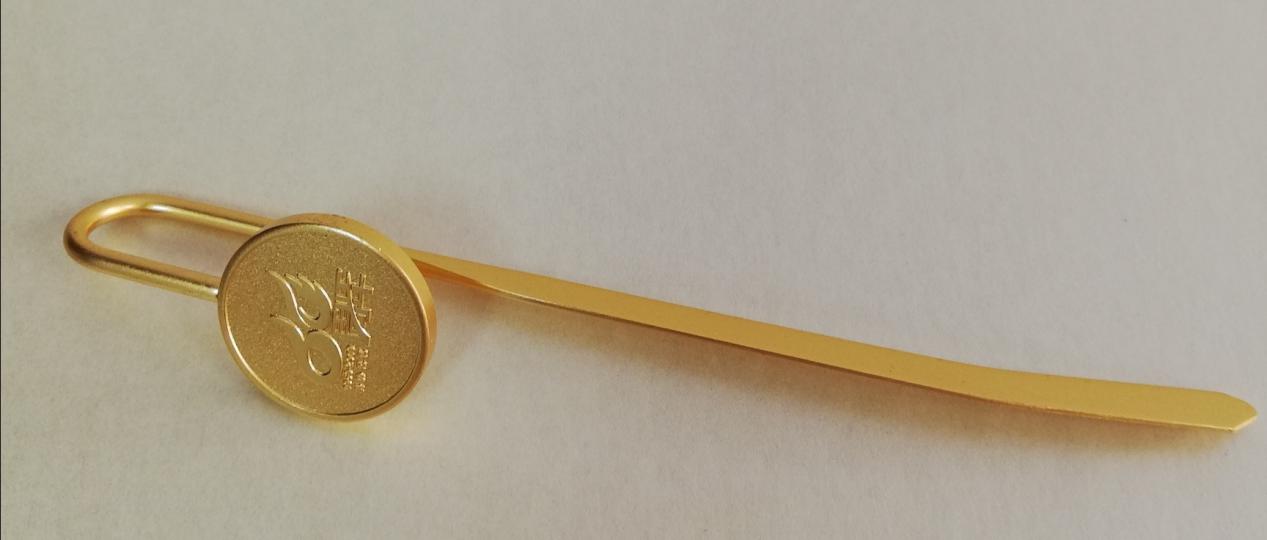 U盘翻盖式U盘。容量为32G。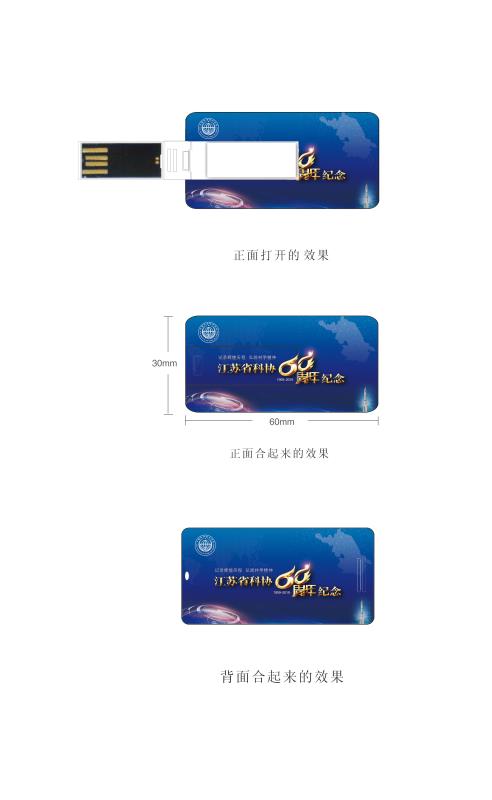 鼠标鼠标为无线垂直鼠标，炫黑色充满神秘和科幻感，设计中饱含了对未来科技的展望。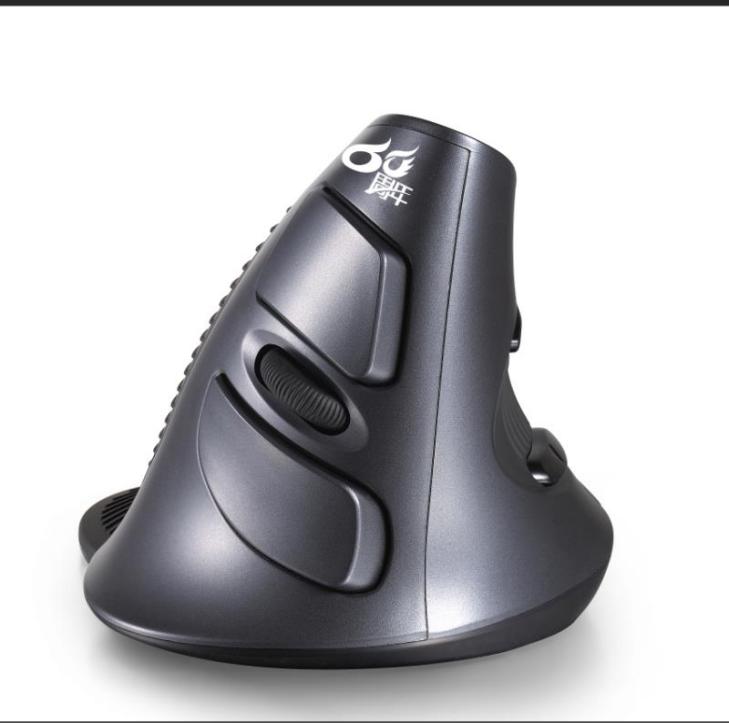 